Turnover of Agricultural Products on Green - marketsin the Republic of Serbia– I quarter 2013 –Total turnover value of agricultural products on green-markets in the Republic of Serbia in the first quarter 2013, relative to the same period 2012, increased by 27.8% at current prices. Referring to the value structure of turnover of agricultural products on green-markets in the first quarter 2013, the most noted were the following groups of products: vegetables – 24.4%, milk and diary products – 19.4%, fruit and grapes – 19.3% and poultry and eggs – 15.7%.1. Turnover by regions2. Turnover by groups of products 3. Turnover of the selected productsMethodological notesData published in this statistical release are collected from the regular statistical survey “Monthly report on turnover of agricultural products on green-markets”. The report is provided by public and other enterprises that offer services related to renting selling space for green-markets and for other market services. Sale of agricultural products on green-markets includes direct sale performed by individual agricultural producers to final consumers, on organized (green or so-called peasant-provisory) markets. Turnover that is performed on green-markets by enterprises (via their retail trade shops) and individual trade shops is not considered to be turnover on green-markets and is not presented in this statistical release. Starting from 1999 the Statistical Office of the Republic of Serbia has not at disposal and may not provide available certain data relative to AP Kosovo and Metohia and therefore these data are not included in the coverage for the Republic of Serbia (total). More detailed methodological explanations of this survey are available on the website of the Statistical Office of the Republic of Serbia: http://webrzs.stat.gov.rs/WebSite/Public/PageView.aspx?pKey=105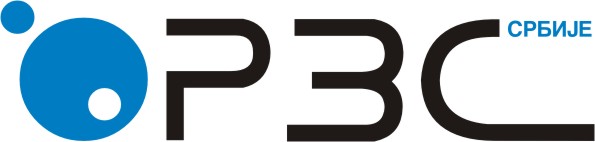 Republic of SerbiaStatistical Office of the Republic of SerbiaISSN 0353-9555STATISTICAL RELEASESTATISTICAL RELEASEPМ13Number 138 - Year LXIII, 03.06.2013Number 138 - Year LXIII, 03.06.2013Turnover statisticsTurnover statisticsSERB138 PМ13 030613Turnover, thousand RSDTurnover, thousand RSDTurnover, thousand RSDTurnover, thousand RSDIndices, current prices                                                         I - III 2013I - III 2012I - III 2013201320132013Indices, current prices                                                         I - III 2013I - III 2012I - III 2013IIIIIIIndices, current prices                                                         I - III 2013I - III 2012Republic of Serbia 6648077236785120816912198536127,8Serbia – North4031252142096012440481366243125,4Belgrade region2757492988320849402919769116,7Vojvodina region1273760432640394646446474149,7Serbia – South2616825946891837642832292131,7Šumadija and West Serbia region1814433671926589567552940128,2South and East Serbia region802392274965248075279352140,4Kosovo and Metohia region...............Turnover, thous. RSD                                     I - III 2013Indices, current pricesIndices, current pricesIndices, current pricesIndices, current pricesTurnover, thous. RSD                                     I - III 2013I - III 2013I - III 2012I 2013I 2012II 2013II 2012III 2013III 2012Total6648077127,8129,8133,7120,9Cereals and produces thereof 163963155,6139,1188,5146,7Vegetables 1619141152,8168,9161,1132,2Fruit and grapes1281328120,0116,5127,9116,6Fruit preparations 140851131,9129,5138,7129,2Poultry and eggs1044102111,6115,9124,198,5Milk and diary products1289602117,3116,0124,8112,3Honey 152039119,0112,3115,8130,4Wood 214396169,4178,5121,1257,8Fish130822231,3207,5259,8240,4Other products611834118,8113,6119,0124,1Quantities, tons               I - III 2013IndicesIndicesIndicesIndicesQuantities, tons               I - III 2013I - III 2013I - III 2012I 2013I 2012II 2013   II 2012III 2013   III 2012Wheat and rye741145,0134,0192,5119,0Maize, grains2181131,9107,9175,2127,2Wheat flour143125,4114,6133,3127,0Maize flour299120,6102,2117,8143,4Potatoes5909110,2104,6124,0105,3Beans1219158,1231,7130,7100,7Peppers, fresh 238166,4159,3216,7150,9Tomatoes290152,6146,6208,1133,3Cucumbers275157,1163,5211,1132,6Cabbage (fresh)1986125,7123,2139,0117,8Carrots 1741114,2105,8132,2109,1Onions (heads)2500115,2114,8128,7104,5Apples, edible391592,694,497,886,7Pears372121,2109,9147,1113,2Walnuts, shelled482100,095,3111,394,7Strawberries and raspberries5100,0--100,0Oranges and mandarins230999,695,1105,099,2Lemons76491,686,4100,089,3Slaughtered and cleaned chicken1212100,290,8110,2102,2Eggs (consumption), thous. units48987112,3106,4119,3111,9Salt cream “Кајмак”50897,397,8105,889,2Cheese2871108,2106,6112,6105,6Honey 313107,0101,9105,2118,2Fuel wood,  thousand m350151,5170,0106,3242,9Fish (rivers and lakes)303176,2158,7186,4188,9Contact:  slavica.jotanovic@stat.gov.rs  phone: 011 2412-922  ext. 330	Published and printed by: Statistical Office of the Republic of Serbia, Milana Rakica 5, Belgrade Phone: +381 11 2412922 ● Fax: +381 11 2411260 ● www.stat.gov.rs Responsible: Dragan Vukmirovic, PhD, Director
Circulation: 20 • Issued quarterly